Цветы и комплименты с доставкой по Вьетнаму    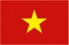 Цветы и комплименты с доставкой по Вьетнаму    Цветы и комплименты с доставкой по Вьетнаму    Возможно нанесение на карточку - открытку: Язык - по Вашему тексту (Вы пишите, мастер наносит текст)Возможно нанесение на карточку - открытку: Язык - по Вашему тексту (Вы пишите, мастер наносит текст)Возможно нанесение на карточку - открытку: Язык - по Вашему тексту (Вы пишите, мастер наносит текст)КОМПЛИМЕНТЫ С ЦВЕТАМИКОМПЛИМЕНТЫ С ЦВЕТАМИКОМПЛИМЕНТЫ С ЦВЕТАМИ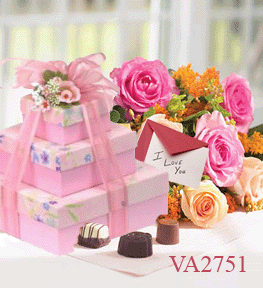 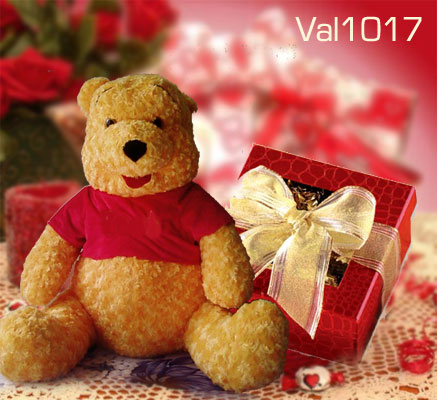 1    $180.00                  Sweet treatsВ подарок включено: букет роз (7шт) разных цветов, датское сдобное печенье,  итальянские конфеты "Ferrero Rocher"-упаковка 300gr,  аргентинские конфеты "Arcor Candy", 1 упаковка чая, 3 подарочных упаковки с бантом, открытка с Вашим текстом. 2     $105.00                    Cherished Gift SetВ подарок включено: мягкая игрушка - плюшевый мишка, набор импортного европейского печенья и конфет в  подарочной упаковке с бантом, открытка с Вашим текстом.2     $105.00                    Cherished Gift SetВ подарок включено: мягкая игрушка - плюшевый мишка, набор импортного европейского печенья и конфет в  подарочной упаковке с бантом, открытка с Вашим текстом.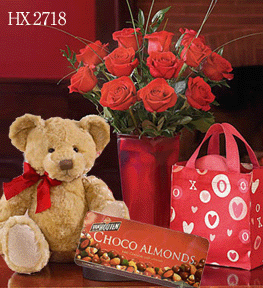 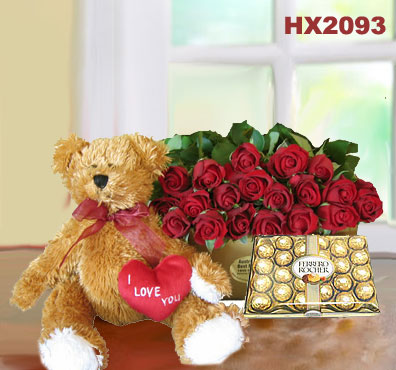 3    $105.00             Gifts of Love Bundle 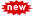 В подарок включено: букет красных роз (11шт) в красной керамической вазе, плюшевый мишка 11 дюймов, набор голландского шоколада с миндалем "Van Houten", упаковка, открытка с Вашим текстом. 4     $125.00            Everyday kind of love! В подарок включено: букет красных роз (19шт) мягкая игрушка - плюшевый мишка с плюшевым красным сердцем с надписью "I LOVE YOU", итальянские конфеты "Ferrero Rocher", открытка с Вашим текстом.4     $125.00            Everyday kind of love! В подарок включено: букет красных роз (19шт) мягкая игрушка - плюшевый мишка с плюшевым красным сердцем с надписью "I LOVE YOU", итальянские конфеты "Ferrero Rocher", открытка с Вашим текстом.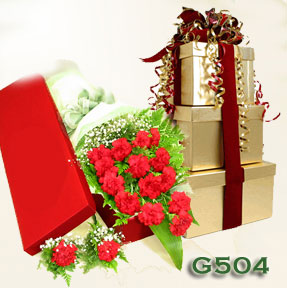 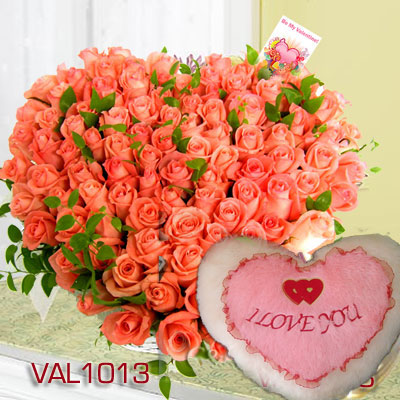 5     $170.00  Gift towers and flowers gift box     В подарок включено: букет красных гвоздик (15шт) в оформленном букете в подарочной коробке, набор импортного европейского печенья и конфет в  3 подарочных упаковках с бантом, открытка с Вашим текстом.6     $90.00       True Love HeartsВ стоимость включено: 47 розово-оранжевых роз, уложенных в виде сердца, плюшевое сердце, карточка-открытка с Вашим текстом.6     $90.00       True Love HeartsВ стоимость включено: 47 розово-оранжевых роз, уложенных в виде сердца, плюшевое сердце, карточка-открытка с Вашим текстом.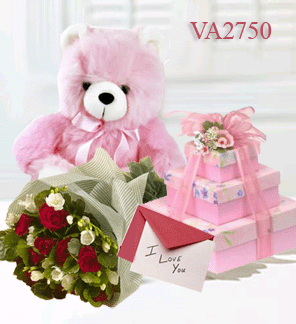 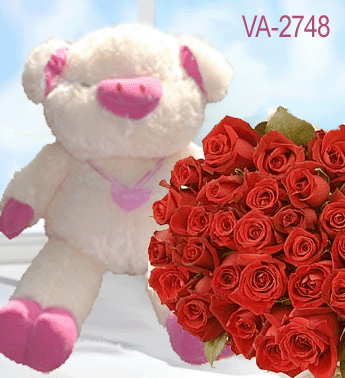 7     $150.00            Romantic StatementВ подарок включено: букет красных и белых роз (11шт) мягкая игрушка - плюшевый мишка,  датское сдобное печенье; набор австралийских орехов "макадамия", покрытых молочным шоколадом (производство Австралия)*170гр.; 400гр смешанных сухофруктов, ассорти печенья и конфет, открытка с Вашим текстом.8     $80.00            Roses Whispes Of Love...В подарок включено: букет красных роз (29шт) мягкая игрушка - плюшевая свинка с плюшевым сердцем с надписью "I LOVE YOU", открытка с Вашим текстом.Цвет игрушки возможно выбрать (бежевый/ розовый).8     $80.00            Roses Whispes Of Love...В подарок включено: букет красных роз (29шт) мягкая игрушка - плюшевая свинка с плюшевым сердцем с надписью "I LOVE YOU", открытка с Вашим текстом.Цвет игрушки возможно выбрать (бежевый/ розовый).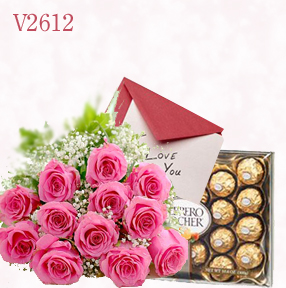 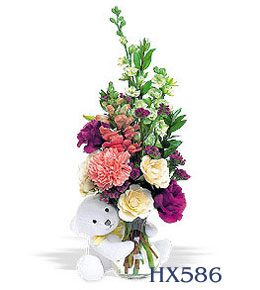 9     $85.00            These Roses Bloom to Say В подарок включено: букет розовых роз (19/20шт),  итальянские конфеты "Ferrero Rocher", открытка с Вашим текстом.10     $65.00     Wish your loved one on his/her birthday            with this beautiful arrangementВ подарок включено: букет смешанных роз (7шт) мягкая игрушка - плюшевый белый мишка размером 20см32мм, открытка с Вашим текстом.10     $65.00     Wish your loved one on his/her birthday            with this beautiful arrangementВ подарок включено: букет смешанных роз (7шт) мягкая игрушка - плюшевый белый мишка размером 20см32мм, открытка с Вашим текстом.КОМПЛИМЕНТЫ К ЦВЕТАМКОМПЛИМЕНТЫ К ЦВЕТАМКОМПЛИМЕНТЫ К ЦВЕТАМ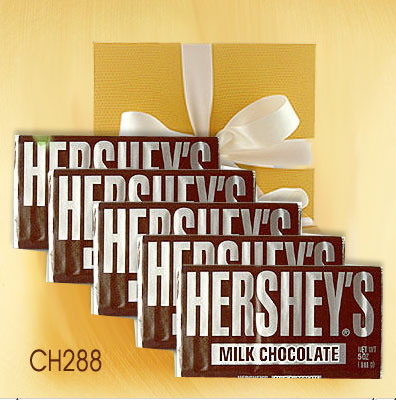 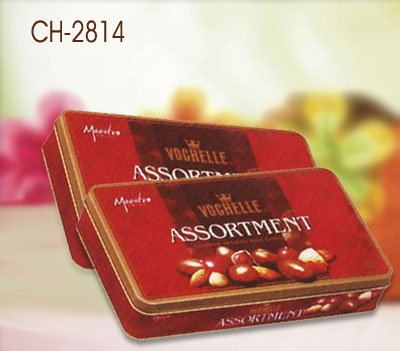 11     $80.00        Hershey Chocolate barsВ подарок включено: набор из 5 шоколадок (производство США)*150гр. в  подарочной коробке,  открытка с Вашим текстом.12     $75.00            Chocolate AssortmentВ подарок включено: набор из 2 коробок орехов ассорти, покрытых молочным шоколадом (производство Малайзия)*205гр. в  подарочном пакете,  открытка с Вашим текстом.12     $75.00            Chocolate AssortmentВ подарок включено: набор из 2 коробок орехов ассорти, покрытых молочным шоколадом (производство Малайзия)*205гр. в  подарочном пакете,  открытка с Вашим текстом.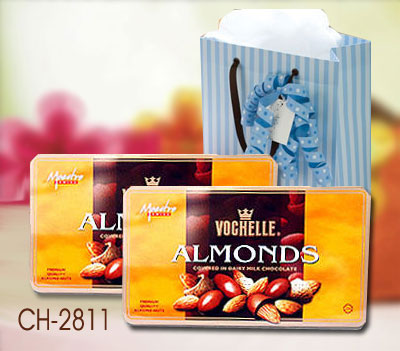 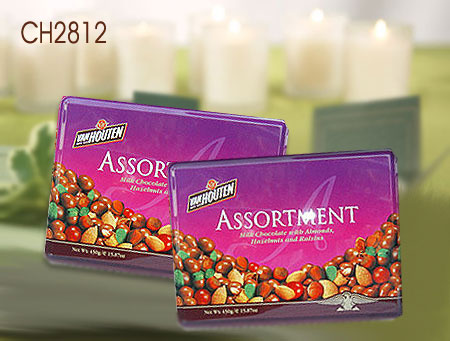 13     $70.00            Almonds milk chocolateВ подарок включено: набор из 2 коробок миндаля, покрытых молочным шоколадом (производство Малайзия)*205гр. в  подарочном пакете,  открытка с Вашим текстом.14     $80.00            Milk Chocolate AssortmentВ подарок включено: набор из 2 коробок орехов ассорти, покрытых молочным шоколадом (производство Малайзия)*450гр. в  подарочной упаковке,  открытка с Вашим текстом.14     $80.00            Milk Chocolate AssortmentВ подарок включено: набор из 2 коробок орехов ассорти, покрытых молочным шоколадом (производство Малайзия)*450гр. в  подарочной упаковке,  открытка с Вашим текстом.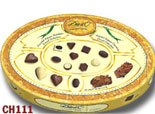 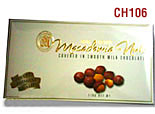 15     $65.00            Ducd'O chocolateВ подарок включено: набор шоколадных конфет, (производство Бельгия)*200гр. в  подарочном пакете,  открытка с Вашим текстом.16     $50.00            Macadania milk ChocolateВ подарок включено: набор австралийских орехов "макадамия", покрытых молочным шоколадом (производство Австралия)*170гр. в  подарочной упаковке,  открытка с Вашим текстом.16     $50.00            Macadania milk ChocolateВ подарок включено: набор австралийских орехов "макадамия", покрытых молочным шоколадом (производство Австралия)*170гр. в  подарочной упаковке,  открытка с Вашим текстом.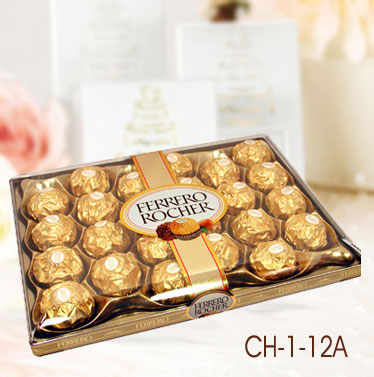 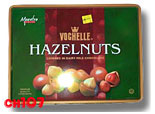 17     $55.00            Ferrero Rocher ChocolateВ подарок включено: итальянские конфеты "Ferrero Rocher"-упаковка 300gr в  подарочном пакете,  открытка с Вашим текстом.18     $51.00            Vocheller ChocolateВ подарок включено: коробка лесных орехов, покрытых молочным шоколадом (производство Малайзия)*205гр. в  подарочном пакете,  открытка с Вашим текстом.18     $51.00            Vocheller ChocolateВ подарок включено: коробка лесных орехов, покрытых молочным шоколадом (производство Малайзия)*205гр. в  подарочном пакете,  открытка с Вашим текстом.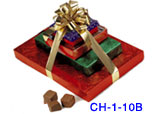 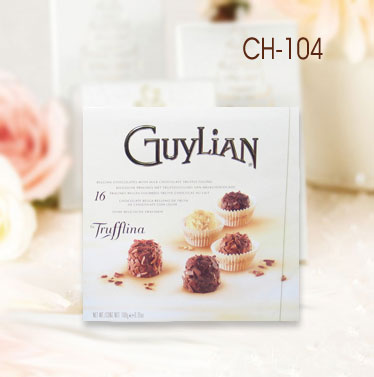 19     $90.00            Chocolate towerВ подарок включено: 5 плиток импортного шоколада различныз марок в  подарочной упаковке  открытка с Вашим текстом.20     $50.00           Guylian ChocolateВ подарок включено: коробка с 16 сливочно-шоколадных трюфелей, посыпанные молочным, темным и белым шоколадом (производство Бельгия)*185гр. в  подарочном пакете,  открытка с Вашим текстом.20     $50.00           Guylian ChocolateВ подарок включено: коробка с 16 сливочно-шоколадных трюфелей, посыпанные молочным, темным и белым шоколадом (производство Бельгия)*185гр. в  подарочном пакете,  открытка с Вашим текстом.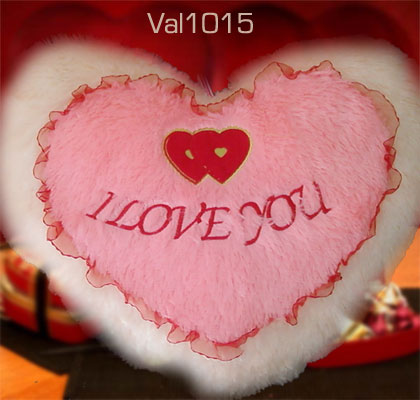 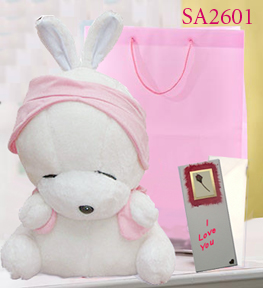 21   $45.00                Sweet Heart В подарок включено: плюшевое сердце размером 60,96 см в ширину, открытка с Вашим текстом.22   $50.00   Cute rabit ( White or Pink collor) В подарок включено: плюшевый кролик (белый/розовый) размером 80 см , открытка с Вашим текстом.22   $50.00   Cute rabit ( White or Pink collor) В подарок включено: плюшевый кролик (белый/розовый) размером 80 см , открытка с Вашим текстом.ЦВЕТЫ В БУКЕТАХЦВЕТЫ В БУКЕТАХЦВЕТЫ В БУКЕТАХ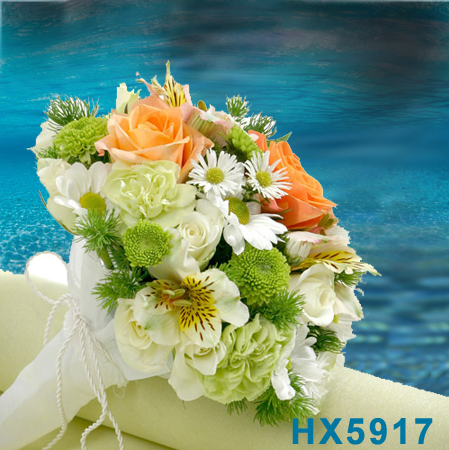 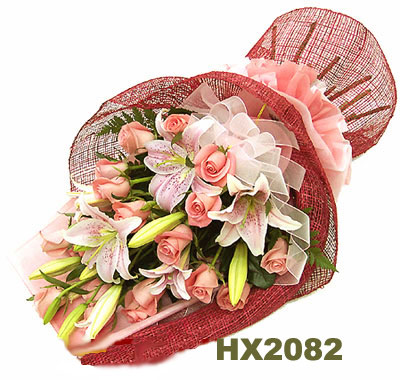 23     $60.00            Beautiful Bouquet В стоимость включено: букет из оранжевых и белых роз, ромашек, орхидей; доставка только по Сайгону (Хо Ши Мин), карточка-открытка с Вашим текстом.24     $55.00           For Someone You Care В стоимость включено: букет из 3 лилий и 12 розовых роз,  карточка-открытка с Вашим текстом.24     $55.00           For Someone You Care В стоимость включено: букет из 3 лилий и 12 розовых роз,  карточка-открытка с Вашим текстом.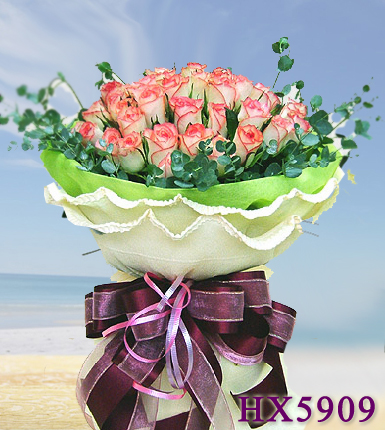 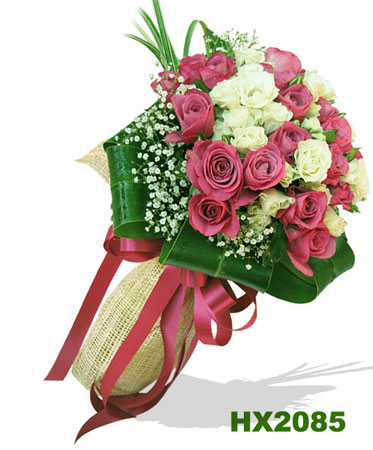 25     $65.00         Pleasantly Bouquet  В стоимость включено: букет из 29 розовых роз,  карточка-открытка с Вашим текстом. Цвет роз возможно выбрать: красные, белые, желтые или смешанные цвета.26     $55.00         You Make A Happy Difference !В стоимость включено: букет из 23 белых и розовых роз,  карточка-открытка с Вашим текстом. Цветные розы возможно выбрать по цвету: красные, желтые, оранжевые.26     $55.00         You Make A Happy Difference !В стоимость включено: букет из 23 белых и розовых роз,  карточка-открытка с Вашим текстом. Цветные розы возможно выбрать по цвету: красные, желтые, оранжевые.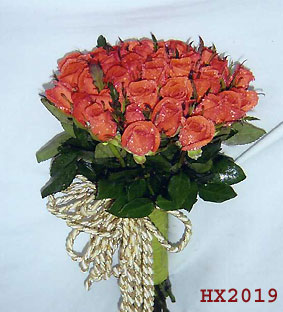 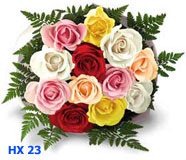 27     $65.00            One banquet of orange rosesВ стоимость включено: букет из 35 оранжевых роз, карточка-открытка с Вашим текстом.28     $45.00           A basket of Love!В стоимость включено: букет из разноцветных  роз,  карточка-открытка с Вашим текстом.28     $45.00           A basket of Love!В стоимость включено: букет из разноцветных  роз,  карточка-открытка с Вашим текстом.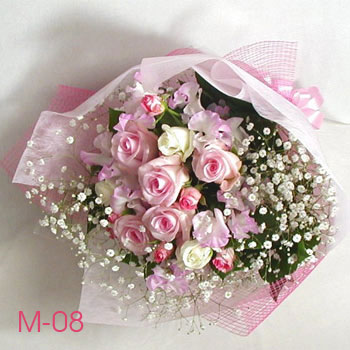 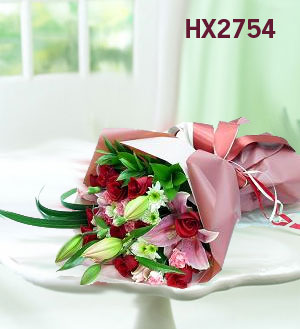 29     $55.00       Happy Birthday bouquet  В стоимость включено: букет из 10 розовых и 19 белых  роз, гербер,  карточка-открытка с Вашим текстом.30     $55.00            Romantic BouquetВ стоимость включено: букет из 19 красных роз, 10 гвоздик, лилия, карточка-открытка с Вашим текстом.30     $55.00            Romantic BouquetВ стоимость включено: букет из 19 красных роз, 10 гвоздик, лилия, карточка-открытка с Вашим текстом.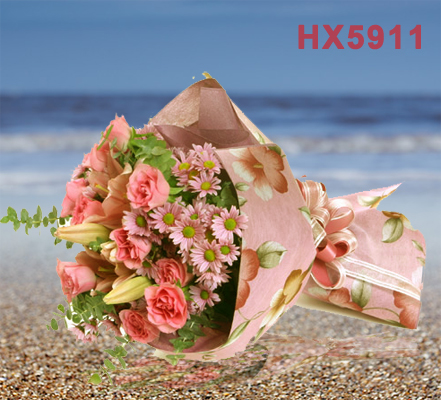 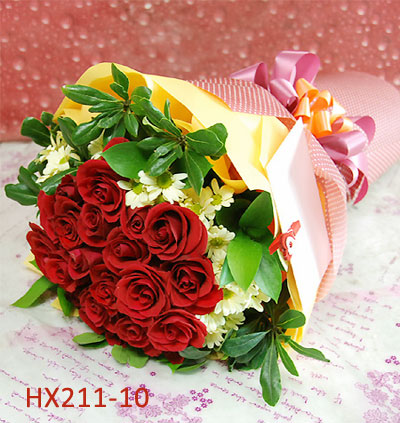 31     $60.00           Elegance  BouquetВ стоимость включено: букет из 11 розовых роз, лилий, доман, карточка-открытка с Вашим текстом.32     $45.00            One dozen fresh cut red rosesВ стоимость включено: букет из 17 красных роз, ромашек, карточка-открытка с Вашим текстом.32     $45.00            One dozen fresh cut red rosesВ стоимость включено: букет из 17 красных роз, ромашек, карточка-открытка с Вашим текстом.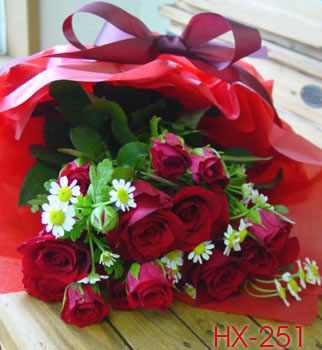 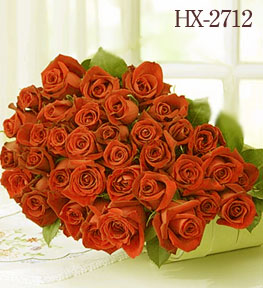 33     $45.00           How much he/she mean to youВ стоимость включено: букет из 11 бордовых роз, ромашки, карточка-открытка с Вашим текстом.34     $70.00       Four dozen red roses     В стоимость включено: букет из 39/40 красных роз, ромашек, карточка-открытка с Вашим текстом.34     $70.00       Four dozen red roses     В стоимость включено: букет из 39/40 красных роз, ромашек, карточка-открытка с Вашим текстом.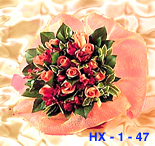 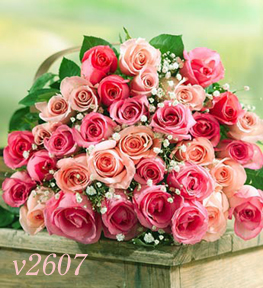 35     $55.00        Love is forever!В стоимость включено: букет из 19/20 бордовых и оранжевых  роз, карточка-открытка с Вашим текстом.36     $90.00       Five dozen fresh cut rosesВ стоимость включено: букет из 49/50 роз, ромашек, карточка-открытка с Вашим текстом.36     $90.00       Five dozen fresh cut rosesВ стоимость включено: букет из 49/50 роз, ромашек, карточка-открытка с Вашим текстом.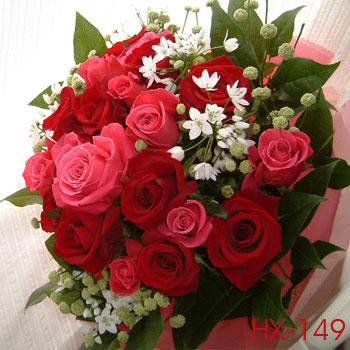 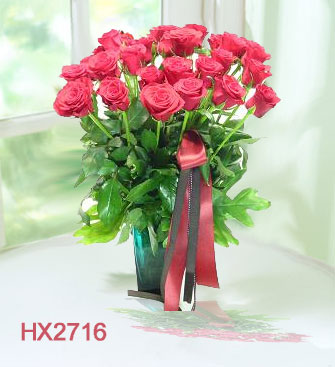 37     $45.00            Love you much!В стоимость включено: букет из 11 красных роз, карточка-открытка с Вашим текстом.38     $55.00            A Beautiful Difference!В стоимость включено: букет из 19 розовых роз, бант, карточка-открытка с Вашим текстом.38     $55.00            A Beautiful Difference!В стоимость включено: букет из 19 розовых роз, бант, карточка-открытка с Вашим текстом.ЦВЕТЫ В КОРЗИНАХЦВЕТЫ В КОРЗИНАХЦВЕТЫ В КОРЗИНАХ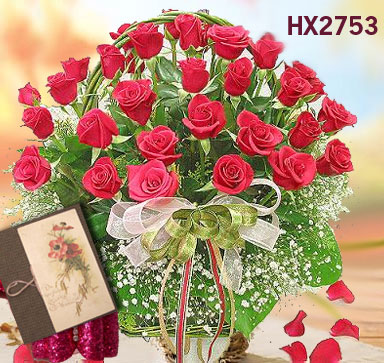 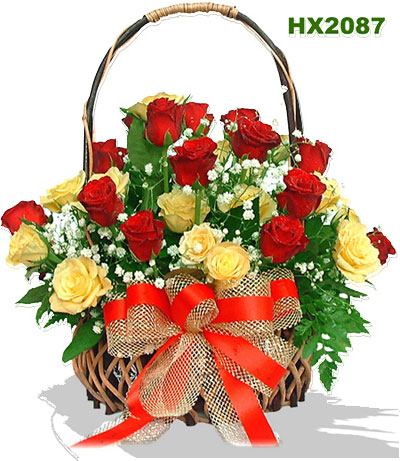 39     $70.00            One is not enoughВ стоимость включено: 39 красных роз в корзине, карточка-открытка с Вашим текстом.40     $55.00           A basket of Love!В стоимость включено: 10 желтых  роз и 19 красных роз в корзине,  карточка-открытка с Вашим текстом.40     $55.00           A basket of Love!В стоимость включено: 10 желтых  роз и 19 красных роз в корзине,  карточка-открытка с Вашим текстом.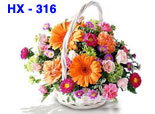 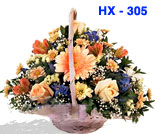 41     $60.00   Gerbera , rose ,Lily arranged in basket ...В стоимость включено: герберы,  розы и лилии в корзине,  карточка-открытка с Вашим текстом.42     $55.00  Put a smile on your sweetheart's lips with this lovely ...     В стоимость включено: герберы,  розы и лилии в корзине,  карточка-открытка с Вашим текстом.42     $55.00  Put a smile on your sweetheart's lips with this lovely ...     В стоимость включено: герберы,  розы и лилии в корзине,  карточка-открытка с Вашим текстом.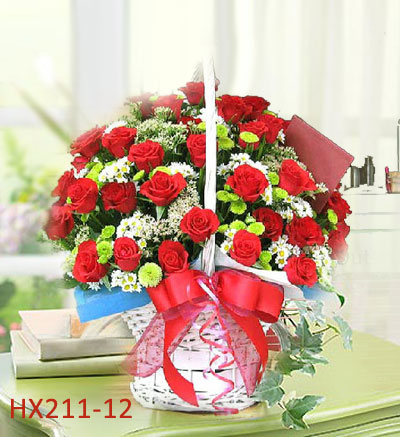 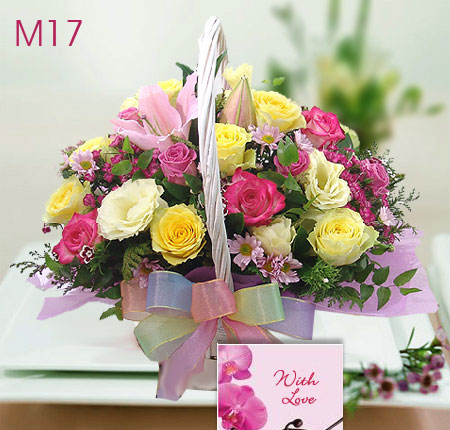 43     $65.00   A timeless symbol of loveВ стоимость включено: 29 красных роз, ромашки в корзине, карточка-открытка с Вашим текстом.44     $65.00   Mixed flowers basketВ стоимость включено: герберы,  розы и лилии в корзине,  карточка-открытка с Вашим текстом.44     $65.00   Mixed flowers basketВ стоимость включено: герберы,  розы и лилии в корзине,  карточка-открытка с Вашим текстом.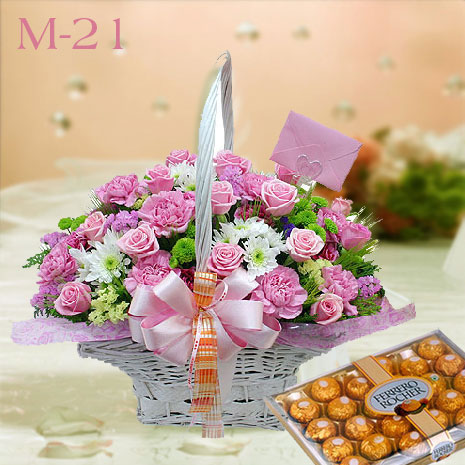 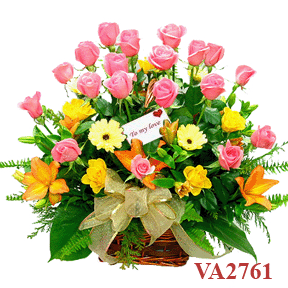 45     $90.00   Mixed flowers basketВ стоимость включено: 23 розовые розы и ромашки в корзине,  итальянские конфеты "Ferrero Rocher", карточка-открытка с Вашим текстом.46     $80.00   She loves this basket.... В стоимость включено: 19 розовых роз, оранжево-желтые лилии, герберы в корзине,  карточка-открытка с Вашим текстом.46     $80.00   She loves this basket.... В стоимость включено: 19 розовых роз, оранжево-желтые лилии, герберы в корзине,  карточка-открытка с Вашим текстом.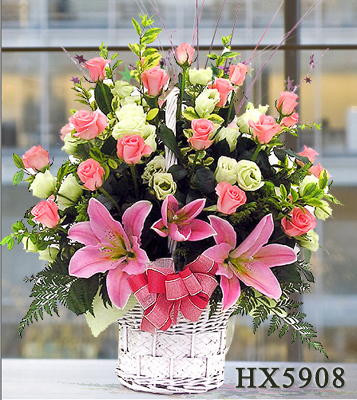 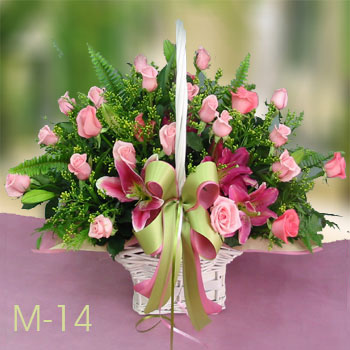 47     $65.00  A Special Birthday Wish  В стоимость включено: 49 и более белых и розовых роз, розовые лилии, карточка-открытка с Вашим текстом.48     $60.00  Pink roses and lilies basket В стоимость включено: 36 розовых роз различного оттенка, 3 розовые лилии, карточка-открытка с Вашим текстом.48     $60.00  Pink roses and lilies basket В стоимость включено: 36 розовых роз различного оттенка, 3 розовые лилии, карточка-открытка с Вашим текстом.ИНФОРМАЦИЯ И ПОРЯДОК ПРЕДОСТАВЛЕНИЯ УСЛУГИ ИНФОРМАЦИЯ И ПОРЯДОК ПРЕДОСТАВЛЕНИЯ УСЛУГИ ИНФОРМАЦИЯ И ПОРЯДОК ПРЕДОСТАВЛЕНИЯ УСЛУГИ Заполнить форму заказа и  направить по эл. почтеЗаполнить форму заказа и  направить по эл. почтеbron_continent@mail.ruВ стоимость вкл.: упаковка для доставки, *карточка-открытка с Вашим текстом, доставка в назначенный день.В стоимость вкл.: упаковка для доставки, *карточка-открытка с Вашим текстом, доставка в назначенный день.В стоимость вкл.: упаковка для доставки, *карточка-открытка с Вашим текстом, доставка в назначенный день.Все услуги формируются на территории ВьетнамаВсе услуги формируются на территории ВьетнамаДоставка производится в любую часть Вьетнама